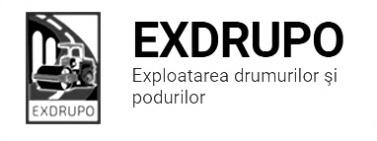 Notă informativăcu privire la lucrările de întreţinere şi salubrizare a infrastructurii rutieresect. Centru:executate 30.07.2021 :Stropirea părții carosabile: bd. Gagarin,  bd. Negruzzi, str.Ismail, str.Halipa, bd. Stefan cel Marea , str. Ciuflea , str.Grenoblea , str. Miorita , str. AsachiSalubrizarea pasajelor subterane: bd. Ștefan cel Mare-Ciuflea -0.5curse, bd. Ștefan cel Mare- Negruzzi-0.5curse, șos. Hîncesti 176-0.5curse, șos. Hîncesti-Spicului-0.5curse, șos. Hîncesti- Sihastrului-0.5curse.Salubrizarea manuală: str. Academiei-0.5curse, str. P. Halippa-0,5curse, str.Vasile Alecsandri -0.5 curse , str.Anton Crihan-0.5 curse.   planificate 02.08.2021:Salubrizarea manuală: str. Ialoveni.Lichidarea situației de avariere:  str. Grenoble, Aleea Gării.sect. Buiucani:executate 30.07.2021: Salubrizarea mecanizată: PMAN, bd. Stefan cel Mare,  Calea Iesilor, Piata Dmitri Cantemir,str.Columna, str. Dosoftei   Curatirea canalizării pluviale: str.Mihai Viteazul -28 buc., Calea Iesilor-42buc., str. Coca-26buc., str.Pelivan-5buc., str.Nicolai Costin-14buc., str. L. Deleanu-26buc., str. O. Ghibu-12buc., bd. A. Iulia-34buc., str. Belinski-14buc., str.V. Lupu-7buc. ,str. Constantin Stere-9buc., str. Neculce-8buc.Frezarea părții carosabile: str. V. Bleinski-800m2.Excavare/transportare gunoi: str. V. Belinski-3curseSalubrizarea manuală: str. V. Belinski-3curse.Montare bordure: str. V. Belinski-28buc.Amenajare pietriș: str. V. Belinski-12,8t.  Stropirea părții carosabile: str. Mihai Viteazul, bd. Stefan cel Mare , Calea Iesilor, str. Sciusev, str. V.  Lupu, str. Constantin Stere, bd. Alba Iuliaexecutate 31.07.2021: Salubrizarea mecanizată: C. ieșilor, str. I. Pelivan, str. N. Costin, bd. A. Iulia, str. V. Lupu. executate 01.08.2021: Stropirea părții carosabile: str. Mihai Viteazul, bd. Stefan cel Mare , Calea Iesilor, str. Sciusev, str. V.  Lupu, str. Constantin Stere, bd. Alba Iuliaplanificate 02.08.2021:Salubrizare manuală: str. V. Belinski.    Frezarea părții carosabile: str. V. Belinski.   Montare bordure: str. V. Belinski.   Amenajare pietriș: str. V. Belinski.   sect. Rîşcani:executate 30.07.2021 :Curatirea canalizării pluviale: str.Albisoara -45buc, bd. Renasteri-28buc, str.Petricani-25buc, Calea Orheiului-30buc, str. Florilor-30bucSalubrizarea manuală: str. Albisoara , bd. Renasteri, str. Petricani, Calea Orheiului, str. Florilor -2 curse .executate 31.07.2021 :Stropirea părții carosabile: bd. Moscova, bd. Renasteri, str. Dimo, str. Florilor, str. Petricani, str. B. Voivod , str.A. Russo, str.Kiev, str.Ceucari, bd. Gr. Vieruexecutate 01.07.-31.07.2021 :  Salubrizare pasajelor subterane: bd.Moscovi – str.Aleco Ruso-17 010m2.    executate 01.08.2021 :Stropirea părții carosabile: bd. Renasteri, bd. Gr. Vieru, str.Kiev, str. B.Voievod, bd. Moscova, str. A.Ruso, C.Orheiului, str. Tanase, str.Bodoni, str.Pruskin, str.AlbisoaraSalubrizarea mecanizată: bd. Moscova, str.Albisoara, bd. Renasteri, str. Florilor, str. M. Costin.executate 01-02.08.2021(noapte) :Salubrizarea mecanizată: bd. Renașterii, str. Kiev, bd. Moscova, str. T. Vladimirescu, str. B. Voievod, str. A. Russo, C. Orheiului, str. Ceucari, str. Petricani. Frezarea părții carosabile: str.Kiev-T.Vladimirescu-395m2, bd. Renastere-str. Florilor -140m2planificate 02.08.2021:Salubrizarea manuală: str. Petricani, str.Dimo, str.Florilor, bd. Moscovi, str.Vladimirescu.Frezarea părții carosabile: bd. Renasteri, str.Florilor, str.Kiev- str.Vladimirescu.Amenajare beton asfaltic: bd. Renasteri 6, bd. Renasteri, str. Florilor.  sect. Botanica:	executate 30.07.2021:Stropirea părții carosabile:  str. Gr. Botanică, str. Burebista, bd. Decebal, bd. Traian, bd. C. Vodă, str. Trandafirilor, str. Hr. Botev, str. Independenții.Curățirea canalizării pluviale: șos. Muncești-80buc., bd. Decebal-60buc., str. Trandafirilor-12buc., str. Sarmizegetusa-40buc., str. Zelnski-40buc., bd. C. Vodă-50buc., bd. Traian-30buc.Amenajare  beton asfaltic: com. Țînțăreni, str. Morii-38t b/a măș. str. egaliz. executate 30-31.07.2021 (în noapte):Salubrizarea mecanizată: bd. Dacia, Viaduc, str. Burebista.executate 31.07.2021:Salubrizarea mecanizată: str. Independenții, str. Hr. Botev, bd. Decebal, str. Zelinski.Stropirea părții carosabile: str. Burebista, str. Independenții, bd. Decebal, bd. Traian, bd. C. Vodă, bd. Dacia, str. Hr. Botev.executate 01.08.2021:Salubrizarea mecanizată: șos. Muncești, str. Gr. Botanică, C. Basarabiei, str. V. Crucii, str. Grenoble, str. Hr. Botev, str. Trandafirilor, str. Sarmizegetusa.Stropirea părții carosabile: str. Burebista, str. Independenții, bd. Decebal, bd. Traian, bd. C. Vodă, bd. Dacia, str. Hr. Botev.planificate 02.08.2021:Amenajare  beton asfaltic: com. Țînțăreni, str. Morii. sect. Ciocana:executate 30.07.2021 :Salubrizarea manuală: str.Uzinilor-2cursa, str.Otovasca-1cursa, Curățirea canalizării pluviale: str. M.Spataru-52buc., str.Mesterul Manole-30buc., bd.Mircea cel Batran-42buc., str. Uzinelor-70buc., str. Otovasca-11buc., str.G.Latina-7buc., str.Al. Russo-35buc., str.Mariea Dragan-15buc., str.Sadoveanu-56buc.Salubrizarea mecanizată: str.Mesterul Manole, str.Uzinilor, str.Sadoveanu, str.Spataru.executate 31.07.2021:Stropirea părții carosabile: bd. Mircea cel Batran, str.A. Ruso, G Latina, str. P. Zadnipru, str. I. Vieru, str. I. Dumeniuc, str. Studenților, str. M. Sadoveanu, str. V. lui Vodă.executate 01.08.2021:Stropirea părții carosabile: bd. Mircea cel Batran, str.A. Ruso, G Latina, str. P. Zadnipru, str. I. Vieru, str. I. Dumeniuc, str. Studenților, str. M. Sadoveanu, str. V. lui Vodă.planificate 02.08.2021:Lichidarea situației de avariere: str. IndustrialaFrezare parti carosabile: bd. Mircea cel Batrin (Aleea)Amenajare beton asfaltic: bd. Mircea cel Batrin (Aleea)sect. OCR:executate 30.07.2021 :Instalarea indicatoarelor rutiere: șos. Muncești- Dr.Vochi-12buc., bd. Ștefan cel Mare-Pușkin-1buc., C. Ieșilor, 7/2-4buc., str. Aeroport-2buc.   executate 30-31.07.2021 (în noapte):Aplicarea marcajului rutier: str.Miorita -270m2, str.Banulescu Bodoni -100m2, str. Tighina,str. Ismail,str.Alecsandri -50m2.executate 01-02.08.2021 (în noapte):Aplicarea marcajului rutier: bd. Gagarin-220m2, str. B. Bodoni-100m2, str. Testimițeanu-Virnav-29,2m2, str. Testimițeanu, 2-18m2, str. Testimițeanu, 31-29,7m2, str. Testimițeanu, 34-11,7m2, str. Columna, 106-21,2m2. planificate 02.08.2021:Aplicarea marcajului rutier: str.Puskin, bd. Gr. Vieru, str.Ismail, str. Albisoara  sect. Întreținerea canalizării pluviale:executate 30.07.2021:Curatirea canalului pluvial: str.Muncesti-15buc., riul Durlesti 12curse.Reparația canalizării pluviale: str.Ion Creanga-11gril.rid.planificate 02.08.2021Reparația canalizării pluviale: str.Ion Creanga. sect. Specializat în infrastructură (pavaj):executate 30.07.2021:Montare bordure: str. Ismail 27 (parcare)-18buc.Excavare/transportare sol: str. Ismail, 27 (parcare)-98m3/13curse.Curățirea canalizării pluviale: str. București-18buc., str. S. Lazo-8buc., str. Mit. Dosoftei-4buc., str. Columna-17buc., str. A. Sciusev-8buc., bd. Șt. cel Mare-34buc.executat 31.07.2021:Excavare/transportare sol: str. Ismail, 27 (parcare)-270m3/18curse.Săpătură manuală: str. Ismail, 27 (parcare)-6m3.planificate 30.07.2021: Excavare/transportare sol: str. Ismail, 27 (parcare).Demolare beton: str. Ismail, 27 (parcare).Montare bordure: str. Ismail, 27 (parcare).sect. Specializat în infrastructură (restabilirea învelișului asfaltic):executate 30.07.2021:Curățirea canalizării pluviale: str. Ismail-18buc., str. București-20buc., str. Armenească-16buc., str. Bulgară-10buc., str. 31 August-15buc., str. M. Eminescu-20buc., str. A. Mateevici-10buc., str. Pușkin-25buc.executate 31.07.2021:Amenajare beton asfaltic:șos. Muncești-15t b/a fin.planificate 02.08.2021: Amenajare beton asfaltic:șos. Muncești.Tel: 47 12 93